Câmara Municipal de Congonhinhas    Rua: Oscar Pereira de Camargo, 396 – Centro – Fone: (43) 3554.1361- Cep: .86.320-000 – Congonhinhas – Pr.2ª REUNIÃO ORDINÁRIA A SER REALIZADA EM 08-02-2022.				Pauta do Dia:PROJETOS DE LEI EM APRESENTAÇÃO:Projeto de Lei nº 005/2022, que dispõe sobre o fornecimento de uniformes escolares padronizados na rede municipal de ensino, bem como regulamenta a distribuição gratuita e eventual de brindes de pequeno valor, e dá outras providências;Projeto de Lei nº 006/2022, que dispõe sobre a abertura de Crédito Adicional Especial para aquisição de veículo para a Divisão de frotas Municipais;Projeto de Lei nº 007/2022, que autoriza o repasse de contribuição associativa anual à Associação Turística do Norte Pioneiro do Paraná – ATUNORPI e dá outras providências; Projeto de Lei nº 008/2022, que dispõe sobre a Abertura de Crédito Adicional Especial para viabilizar o pagamento de auxílio-alimentação ao servidor do Instituto Municipal de Previdências de Congonhinhas – IMPC;Projeto de Lei nº 009/2022, que altera o disposto no artigo 177, da Lei Municipal 300/2001, e dá outras providências.PROJETO DE LEI EM APRECIAÇÃO:Projeto de Lei nº 004/2022, que autoriza o Executivo Municipal a parcelar e incluir parcelamento de débitos junto à Receita Federal do Brasil, e dá outras providências.INDICAÇÕES/OFÍCIOS:PEDIDOS DO VEREADOR CHELSE MARCOLINO SIMÕES:1- Indica ao setor competente, que seja realizado serviços de limpeza das ruas do Patrimônio São Francisco do Imbaú;2- Indica ainda, que seja feito a limpeza na questão dos matos, em todas as estradas municipais.PEDIDO DO VEREADOR NILSON RODRIGUES DOS SANTOS:1- Indica ao setor competente, que seja feito a estrada do Patrimônio de São Francisco do Imbaú até o asfalto, com cascalho em alguns trechos e seja passado a máquina moto niveladora na estrada toda.PEDIDOS DO VEREADOR LUCIMAR ANGELO DE LIMA:1- Indica ao setor responsável para havendo possibilidade, passar herbicida (veneno para matar matos) nas vias públicas do Patrimônio do Vitópolis;2- Indica ao setor responsável no momento oportuno, fazer manutenção na estrada da antiga Fazenda Santa Terezinha, no trecho entre estrada de Vaz e São Benedito;3- Solicito ao setor responsável para que sendo possível programar manutenção na estrada em frente ao Vitópolis, sentido ao Pico, principalmente saídas de água e limpeza das caixas;4- Indica ao setor responsável para analisar e sendo possível fazer arborização em vias públicas da cidade e dos patrimônios.PEDIDO DO VEREADOR CLEISON DA SILVA:1- Indica ao setor competente, para que seja feita a manutenção da estrada do Bairro dos Canedos com pedras, pois começaram as aulas e tem vários pontos críticos nesta estrada, necessitando de melhorias.PEDIDO DO VEREADOR JOELGLERSON RICARDO DE LIMA:1- Indica ao setor competente, que seja feito a manutenção da estrada do Bairro dos Valérios;2- Indica ao setor competente, que seja feito a manutenção da estrada que dá acesso ao Assentamento da Fazenda Congonhinhas.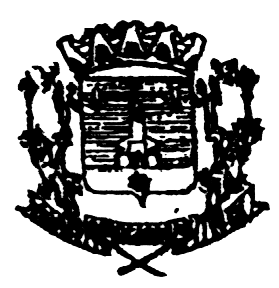 